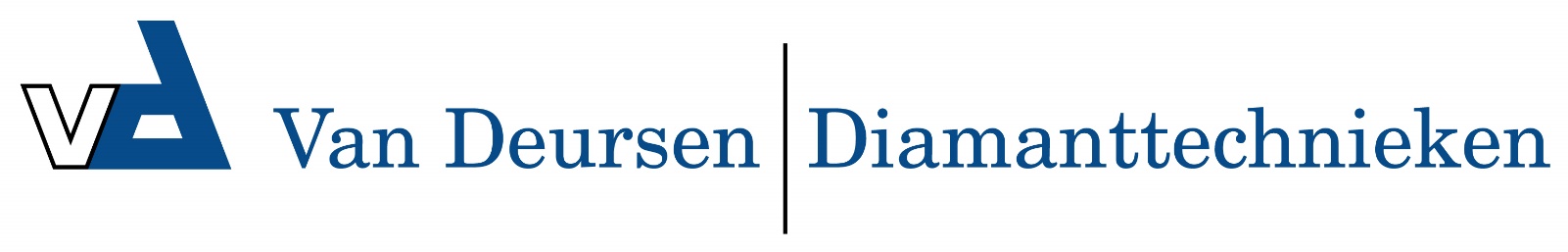 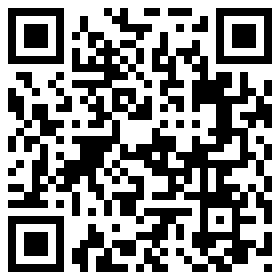 7960100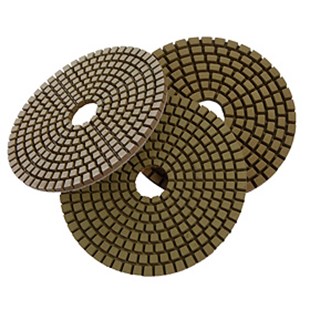 Het diamant slijpsysteem type DiaCer Premium D 100 mm hars in klittenband ontwerp is geschikt voor het polijsten van marmer en graniet bij nat gebruik in handslijpmachines. De premium kwaliteit zorgt voor een zeer goede slijpprestatie en een goede standtijd. Door de flexibiliteit van de bekleding kunnen rondingen goed gepolijst worden.7960100Diacer Premium / D 100 mm / K 50Klett / Kunstharz / Marmor & Granit7960110Diacer Premium / D 100 mm / K 100Klett / Kunstharz / Marmor & Granit7960120Diacer Premium / D 100 mm / K 200Klett / Kunstharz / Marmor & Granit7960130Diacer Premium / D 100 mm / K 400Klett / Kunstharz / Marmor & Granit7960140Diacer Premium / D 100 mm / K 800Klett / Kunstharz / Marmor & Granit7960150Diacer Premium / D 100 mm / K 1500Klett / Kunstharz / Marmor & Granit7960160Diacer Premium / D 100 mm / K 3000Klett / Kunstharz / Marmor & Granit7960170Diacer Premium / D 100 mm / Pol. schwarzKlett / Kunstharz / Marmor & Granit